ВЫПИСКА ИЗ ПРОТОКОЛА заседания рабочей группы по приёму дизайн-решений в рамках капитального ремонта МАОУ «Школа № 3»от 10.01.2023 г.Присутствовали:Третьякова И.Г. – директор МАОУ «Школа № 3»Боровских Н. В. – заведующий хозяйством МАОУ «Школа № 3»Коротина М.Н. – заместитель директора по УВР МАОУ «Школа № 3»Хохрякова М.А. - заместитель директора по УВР МАОУ «Школа № 3»Представители родительской общественности, совета старшеклассников.Повестка дня:Обсуждение интерьера и дизайнерских решений в рамках капитального ремонта МАОУ «Школа № 3» Слушали:1. Заместителя директора по УВР Коротину М.Н. Мария Николаевна предложила 3 варианта дизайн-решений.Решили:Для интерьера и дизайнерских решений выбрать вариант:      для рекреаций и коридоров: дизайн стен в стилях мотивационного текста и элегантной классики, в том числе с геометрическим рисунком.      для учебных помещений: открытый светлый тон с цветовой нагрузкой на стену с доской     и   иллюстративные зоны.ЗА  7 человек       ПРОТИВ   0 человек            ВОЗДЕРЖАЛИСЬ 0  человек.Муниципальное автономное  общеобразовательное учреждение «Школа  № 3» Камышловского городского округа(МАОУ «Школа № 3»)Учебные помещения: открытый светлый тон с цветовой нагрузкой на стену с доской и   иллюстративные зоны.Учебные помещения: открытый светлый тон с цветовой нагрузкой на стену с доской и   иллюстративные зоны.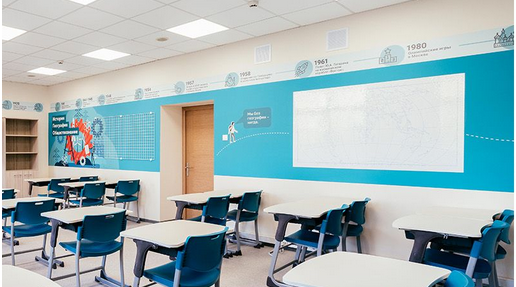 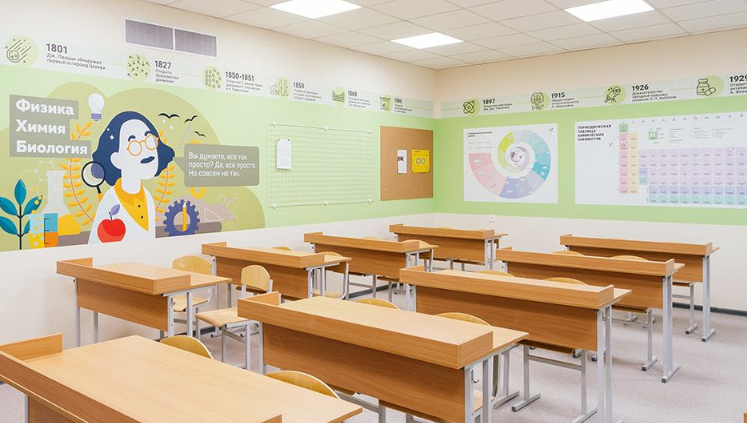 Элегантная классикаГеометрический рисунок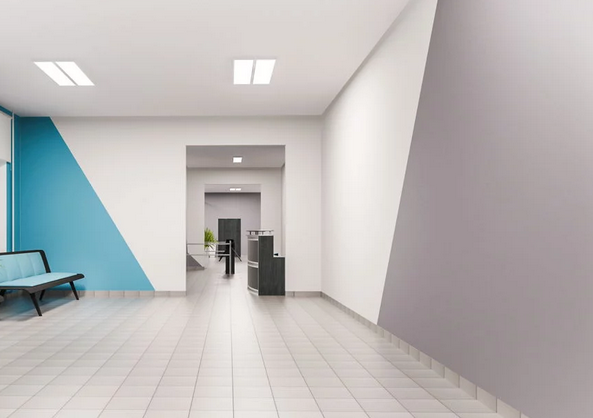 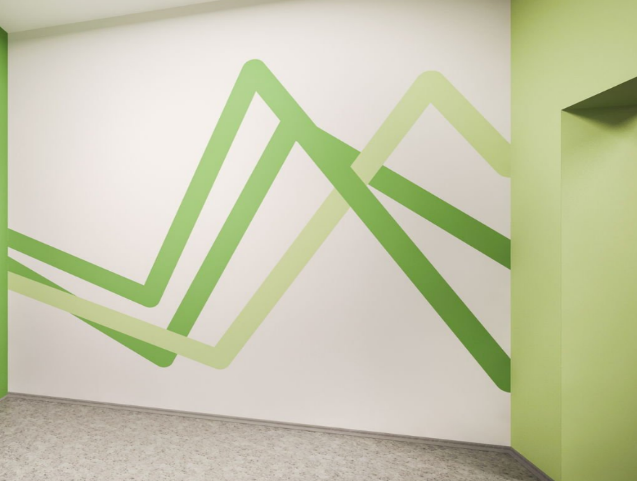 Дизайн стен в стилях мотивационного текстаДизайн стен в стилях мотивационного текста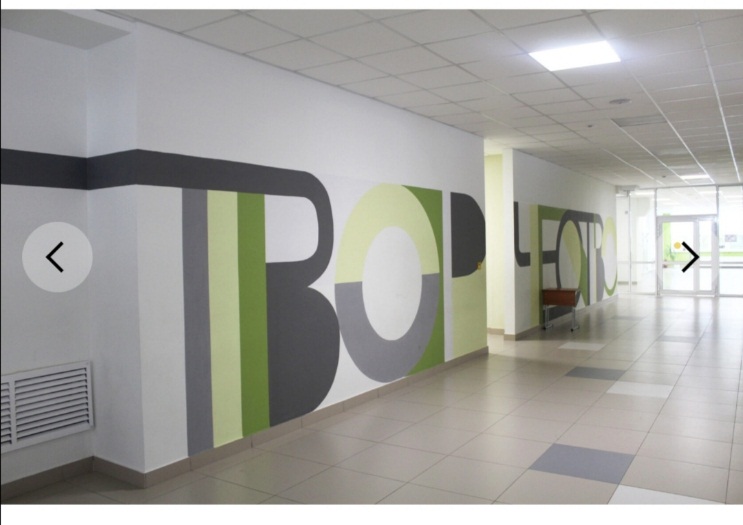 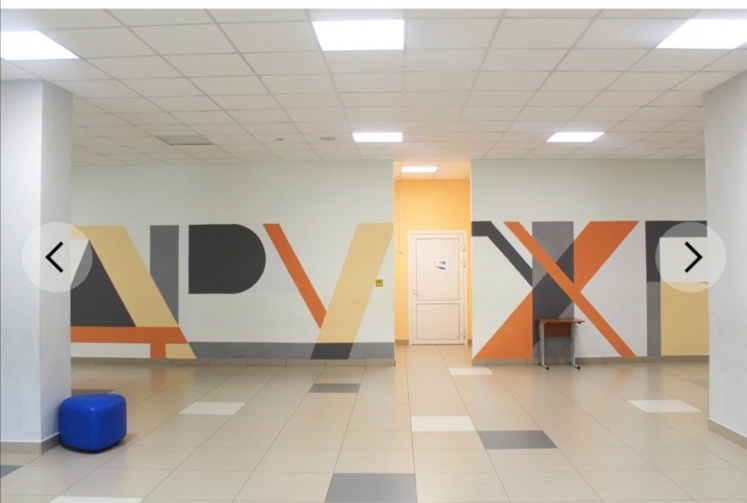 